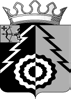 АДМИНИСТРАЦИЯБЕЛОХОЛУНИЦКОГО МУНИЦИПАЛЬНОГО РАЙОНА КИРОВСКОЙ ОБЛАСТИПОСТАНОВЛЕНИЕОт	00.01.2019  №   	г.Белая ХолуницаО внесении изменений в постановление администрации Белохолуницкого муниципального района от 11.12.2013 № 1166Администрация Белохолуницкого муниципального района ПОСТАНОВЛЯЕТ:Внести изменения в постановление администрации Белохолуницкого муниципального района от 11.12.2013 № 1166 «Об утверждении муниципальной программы «Управление финансами муниципального образования и регулирование межбюджетных отношений» на 2014-2018 годы» (с изменениями, внесенными постановлениями администрации  Белохолуницкого  муниципального  района  от  17.02.2014№137,  от  01.04.2014  №259,  от  14.07.2014  №557,  от  18.08.2014  №659,  от 09.10.2014 №802, от 24.11.2014 №943, от 29.12.2014 №1121, от 26.01.2015№52,  от  12.02.2015  №100,  от  10.07.2015  №394,  от  12.10.2015  №535,  от 22.01.2016  №27,  от  29.02.2016  №112,  от  14.03.2016  №125,  от  21.04.2016№193,  от  10.05.2016  №223,  от  07.07.2016  №293,  от  08.08.2016  №354,  от 05.09.2016  №404,  от  26.12.2016  №553,  от  20.01.2017  №28,  от  24.07.2017№360,  от  15.11.2017  №651,  от  09.01.2018  №1,  от  14.02.2018  №134,  от27.03.2018	№222,	от	19.07.2018	№414,	от	25.09.2018	№546,	от23.11.2018№652),	утвердив	изменения	в	муниципальной	программе«Управление финансами муниципального образования и регулирование межбюджетных отношений» на 2014-2018 годы» (далее – муниципальная программа) согласно приложению.Настоящее постановление вступает в силу со дня его официального опубликования.Глава Белохолуницкого муниципального районаКировской области                                                                Т. А. ТелицинаПОДГОТОВЛЕНО:Заместитель начальника управления финансов администрации Белохолуницкогомуниципального района-заведующая сектором бюджета                                                   И. В. ПаршаковаСОГЛАСОВАНО:Заместитель главы администрации района- Начальник управления финансовадминистрации Белохолуницкогомуниципального района                                                              Т. Л. ЕреминаЗаведующая отделом экономики администрации Белохолуницкогомуниципального района                                                              Н. В. СоколоваЗаведующая правовым отделом администрации Белохолуницкогомуниципального района                                                               Е. Г. КараваеваГлавный специалист-юрист управления финансов администрацииБелохолуницкого муниципального района                               Т. В. КузнецоваРазослать: управлению финансов-1, отделу по экономике, регистр МНПАПодлежит опубликованию в Информационном бюллетене органов местного самоуправления Белохолуницкого муниципального района Кировской области и на Информационном портале Белохолунцикого муниципального района Кировской области с электронным адресом в информационно- телекоммуникационной сети «Интернет» http:// www.bhregion.ru/Приложение УТВЕРЖДЕНЫпостановлениемадминистрацией Белохолуницкого муниципального районаот 00.01.2019 №ИЗМЕНЕНИЯв муниципальной программе «Управление финансами муниципального образования и регулирование межбюджетных отношений»на 2014-2018 годыВ паспорте муниципальной программы:Раздел «Объемы ассигнований муниципальной программы» изло- жить в следующей редакции:«Объемы ассигнований муниципальной программыобщий	объем	финансирования	муниципальной программы – 173 800,89 тыс. рублей,в том числе:2014 – 42 013,33 тыс. рублей;2015 – 45 367,42 тыс. рублей;2016 – 25 494,14 тыс. рублей;2017 – 30 282,05 тыс. рублей;2018 – 30 643,95 тыс. рублей;Из них средства областного бюджета – 25 003,95 тыс. рублей, в том числе по годам:2014 – 5 553,09 тыс. рублей;2015 – 3 332,64 тыс. рублей;2016 – 4 897,23 тыс. рублей;2017 – 6 253,48 тыс. рублей;2018 – 4 967,51 тыс. рублей;Из них средства федерального бюджета – 3 343,0 тыс. рублей, в том числе по годам:2014 – 579,0 тыс. рублей;2015 – 637,0 тыс. рублей;2016 – 647,0 тыс. рублей;2017 – 657,0 тыс. рублей;2018 – 823,0 тыс. рублей;Из них средства бюджета муниципального района– 145 453,94 тыс. рублей, в том числе по годам:22014 – 35 881,24 тыс. рублей;2015 – 41 397,78 тыс. рублей;2016 – 19 949,91 тыс. рублей;2017 – 23 371,57 тыс. рублей;2018 – 24 853,44 тыс. рублей.В разделе 5 «Ресурсное обеспечение муниципальной программы»: Абзац второй изложить в следующей редакции:«Общий объем финансовых ресурсов, необходимых для реализации муниципальной программы, в 2014 – 2018 годах составит 173 800,89 тыс. рублей, в том числе средства бюджета муниципального района  – 145 453,94тыс.  рублей,  средства  областного  бюджета  –  25 003,95	тыс.  рублей  и средства федерального бюджета – 3 343,0 тыс. рублей».Финансовое обеспечение муниципальной программы за счет средств бюджета муниципального района (приложение № 3 к муниципальной про- грамме) изложить в новой редакции согласно приложению № 2.Прогнозную (справочную) оценку ресурсного обеспечения реализа- ции  муниципальной  программы  за  счет  всех  источников  финансирования(приложение № 4 к муниципальной программе) изложить в новой редакции согласно приложению № 3.Приложение № 2Приложение № 3к муниципальной программеФинансовое обеспечение муниципальной программы за счет средств бюджета муниципального районаПриложение № 3Приложение № 4к муниципальной программеПрогнозная (справочная) оценка ресурсного обеспечения реализации муниципальной программы за счет всех источников финансированияСтатусНаименование муниципальнойпрограммы, ведомственной це- левой программы, отдельного мероприятияОтветственный испол-нительФинансовое обеспечение(тыс. рублей)Финансовое обеспечение(тыс. рублей)Финансовое обеспечение(тыс. рублей)Финансовое обеспечение(тыс. рублей)Финансовое обеспечение(тыс. рублей)СтатусНаименование муниципальнойпрограммы, ведомственной це- левой программы, отдельного мероприятияОтветственный испол-нитель2014 год(факт)2015 год(факт)2016 год(факт)2017 год(факт)2018 год(план)Муниципальнаяпрограмма«Управление финансами муни-ципального образования и регу- лирование межбюджетных от- ношений»Управление финансовадминистрации Бело- холуницкого муници- пального района35 881,2441 397,7819 949,9123 371,5724 853,44СтатусНаименование муниципаль-ной программыИсточник финансированияОценка расходов (тыс. рублей)Оценка расходов (тыс. рублей)Оценка расходов (тыс. рублей)Оценка расходов (тыс. рублей)Оценка расходов (тыс. рублей)СтатусНаименование муниципаль-ной программыИсточник финансирования2014 год(факт)2015 год(факт)2016 год(факт)2017 год(факт)2018 год(план)Муниципальнаяпрограмма«Управление финансами му-ниципального образования и регулирование межбюджет- ных отношений»всего42 013,3345 367,4225 494,1430 282,0530 643,95Муниципальнаяпрограмма«Управление финансами му-ниципального образования и регулирование межбюджет- ных отношений»бюджет муниципального района35 881,2441 397,7819 949,9123 371,5724 853,44Муниципальнаяпрограмма«Управление финансами му-ниципального образования и регулирование межбюджет- ных отношений»областной бюджет5 553,093 332,644 897,236 253,484 967,51Муниципальнаяпрограмма«Управление финансами му-ниципального образования и регулирование межбюджет- ных отношений»федеральный бюджет579,00637,00647,00657,00823,00